How Do I Grow Mature as a Believer in Jesus Christ?1 Corinthians 3:1-21 But I, brothers, could not address you as spiritual people, but as people of the flesh, as infants in Christ. 2 I fed you with milk, not solid food, for you were not ready for it. And even now you are not yet ready,Ask the Root QuestionHow do I glorify God with my life?Romans 11:36For from him and through him and to him are all things. To him be glory forever. Amen.Ephesians 3:21to him be glory in the church and in Christ Jesus throughout all generations, forever and ever. Amen.1 Corinthians 10:31So, whether you eat or drink, or whatever you do, do all to the glory of God.Psalm 115:1Not to us, O Lord, not to us, but to your name give glory, for the sake of your steadfast love and your faithfulness!Grow in the knowledge and application of God’s WordJohn 17:17Sanctify them in the truth; your word is truthWhy should I learn the Bible?It is inspired2 Peter 1:20-2120 knowing this first of all, that no prophecy of Scripture comes from someone's own interpretation. 21 For no prophecy was ever produced by the will of man, but men spoke from God as they were carried along by the Holy Spirit.It is without error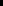 Psalm 19:7-87 The law of the Lord is perfect, reviving the soul;
the testimony of the Lord is sure, making wise the simple;
8 the precepts of the Lord are right, rejoicing the heart;
the commandment of the Lord is pure, enlightening the eyes;It is authoritativeTitus 2:15Declare these things; exhort and rebuke with all authority. Let no one disregard you.It is clearPsalm 119:105Your word is a lamp to my feet and a light to my path.It is sufficient2 Peter 1:3His divine power has granted to us all things that pertain to life and godliness, through the knowledge of him who called us to his own glory and excellence.It is relevant1 Peter 1:23-2523 since you have been born again, not of perishable seed but of imperishable, through the living and abiding word of God; 24 for“All flesh is like grass
    and all its glory like the flower of grass.
The grass withers, and the flower falls,
25 but the word of the Lord remains forever.”And this word is the good news that was preached to you.Hebrews 4:12For the word of God is living and active, sharper than any two-edged sword, piercing to the division of soul and of spirit, of joints and of marrow, and discerning the thoughts and intentions of the heart.How can I learn the Bible?Hear the Bible-ESV Bible app-Teaching podcasts (John MacArthur; John Piper; Alister Begg; R.C. Sproul; David Jeremiah; Greg Laurie; Chuck Swindoll)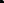 Read the BibleStudy the Bible  (Biblestudydownloads.org)Meditate on the BibleJoshua 1:8This Book of the Law shall not depart from your mouth, but you shall meditate on it day and night, so that you may be careful to do according to all that is written in it. For then you will make your way prosperous, and then you will have good success.Memorize the Bible  (Verse Locker app; Biblememory.com)Psalm 119:11I have stored up your word in my heart, that I might not sin against you.Sermon Study Notes							CIC, Sunday, January 17, 2021	